VerbändeBDÜ Bayern, ASATI, PRO Mitglied von PROZÜbersetzungZielsprache: SpanischQuellsprachen: Englisch, Deutsch und FranzösischARBEITSPRACHENSpanisch: Muttersprache und ZielspracheEnglisch: Gute Sprachkentnisse. Erste Fremdsprache an der Uni und Niveau C1 der EOI (Offizielle Sprachschule) PamplonaDeutsch: Gute Sprachkentnisse. Zweite Fremdsprache an der Uni. Abschluss TELC (The European Language Certificate) C1 in Sprachenatelier, Berlin, und Abschluss B2 der EOI (Offizielle Sprachschule) 2 ZaragozaFranzösisch: Gute Sprachkentnisse. Abschluss B2 der EOI (Offizielle Sprachschule) Soria und Erfahrung als FranzösischlehrerinAUSBILDUNGUniversitäre Ausbildung2009-2010 Masterabschluss in textuelle und kulturelle Studien der Englischen Sprache, Universität Saragossa2008-2010 Masterstudiengang Übersetzen Deutscher und Spanischer Fachtexte. Spezialisierung: Fachübersetzung literarischer, journalistischer und technischer Texte und Texte aus dem Gesundheitswesen . Universität Córdoba und ISTRAD, Spanien2009 Zertifikat pädagogischer Eignung (CAP), Universität Zaragoza2007 Abschluss in Übersetzung und Dolmetschen, Universität Valladolid,Praktika2006, 13 – 24 November. Praktikum im Gericht Julián Camarillo, Madrid (40 Stunde)ZUSÄTZLICHE AUSBILDUNG November 2014: Online-Seminar La traducción EN-ES de textos del sector agroalimentario: casos prácticos y recursos (Ciclo de traducción científico-técnica) ASETRADNovember 2014: Online-Seminar La ciencia con letra entra: traducción y paratraducción de textos de biología y medio ambiente (Ciclo de traducción científico-técnica) ASETRADNovember 2014: Kurs Análisis económico de un proyecto de traducción (Wirtschaftliche Analyse eines Übersetzungsentwurfs) Aula SICJuli 2012: Sommerkurs TICS aplicadas a la enseñanza de segundas lenguas (ICTs für den Fremdsprachenunterricht) Universität ZaragozaFebruar-Mai 2011: Spezifischer Kurs Introducción al alemán técnico. Alemán para ingeniería (Einführung zum technischen Deutsch. Deutsch für die Ingenieurwissenschaften), Offizielle Sprachschule EOI 2 ZaragozaFebruar-Mai 2008: Spezifischer Kurs Pluriculturalidad de la Francia actual (Multikulturalität im gegenwärtigen Frankreich), Offizielle Sprachschule EOI 1 ZaragozaWEITERE SPRACHENRussisch: dritten Kurs(1. Kurs der Mittelstufe) an der offizielle Sprachschule EOI 1 Saragossa beendet. Juli-August 2014: Kurs Russisch als Fremdsprache, CitySpeaks, Voronezh, RusslandItalienisch: Zurzeit im zweiten Kurs (2. Kurs der Grundstufe) an der offizielle Sprachschule EOI 1, ZaragozaBERUFSERFAHRUNG 2012-2013 Französisch- Lehrerin des Gymnasiums I.E.S Damián Forment, Alcorisa (Teruel)2011-2012 Französisch und Deutsch Lehrerin des Gymnasiums I.E.S Segundo de Chomón (Teruel)2010-2011 Französisch- Lehrerin des Gymnasiums I.E.S Cinco Villas, Ejea de los Caballeros (Saragossa)2010-2011 Französisch-Lehrerin der offizielle Sprachschule EOI 1 ZaragozaFREIWILLIGENTÄTIGKEITÜbersetzungen aus dem Englischen und Französischen ins Spanische für die IJJO (International Juvenile Justice Observatory)   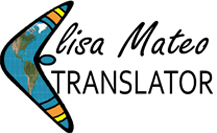 ELISA MATEO GUILLÉN ÜbersetzerinCesáreo Alierta 49, 4ºF, 50008, ZaragozaHandy: 685177519Festnetz: 976415715E-Mail Adresse: info@elisam-translator.comWebseite: http://elisam-translator.com Blog: http://elisamateotranslator.blogspot.com 